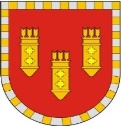 ЧУВАШСКАЯ РЕСПУБЛИКАСОБРАНИЕ ДЕПУТАТОВ АЛАТЫРСКОГО РАЙОНА СЕДЬМОГО СОЗЫВАРЕШЕНИЕ «_11_» января 2021 года		       г. Алатырь		                               № 19/1О представлении к награждению медалью ордена «За заслуги перед Чувашской Республикой» Шпилевой Нины Ивановны   Рассмотрев постановление администрации Алатырского района от 10.01.2022 года № 1 «О ходатайстве на представление к награждению медалью ордена «За заслуги перед Чувашской Республикой» Шпилевой Нины Ивановны, главы администрации Алатырского района Чувашской Республики, Собрание депутатов Алатырского района решило:      ходатайствовать перед Главой  Чувашской Республики о рассмотрении вопроса по награждению медалью ордена «За заслуги перед Чувашской Республикой» Шпилевой Нины Ивановны, главы администрации Алатырского района Чувашской Республики.Глава Алатырского района -Председатель Собрания депутатов                                                             Б.С. Малышкин